ΕΛΛΗΝΙΚΗ ΔΗΜΟΚΡΑΤΙΑ  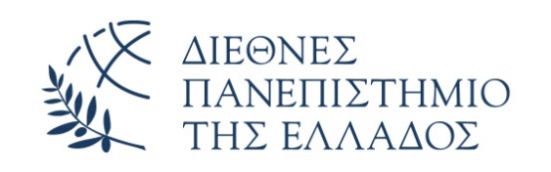 ΣΧΟΛΗ ΕΠΙΣΤΗΜΩΝ ΥΓΕΙΑΣ    					            ΤΜΗΜΑ ΝΟΣΗΛΕΥΤΙΚΗΣ ΘΕΣΣΑΛΟΝΙΚΗΣ					            ΑΛΕΞΑΝΔΡΕΙΑ ΠΑΝΕΠΙΣΤΗΜΙΟΥΠΟΛΗ				Ημερομηνία: ……………….202..ΔΗΛΩΣΗ ΑΝΑΛΗΨΗΣ ΘΕΜΑΤΟΣ ΠΤΥΧΙΑΚΗΣ ΕΡΓΑΣΙΑΣ	Ο/Η ………………………………….………………….. του ……………………..  φοιτητ/…….  του  Τμήματος  Νοσηλευτικής  της  Σχολής  Επιστημών Υγείας του Διεθνούς Πανεπιστημίου της Ελλάδος με αριθμό μητρώου Τμήματος ………………………...  δηλώνω ότι επιλέγω να πάρω πτυχιακή εργασία με θέμα: .....................................................................................................................και τίτλο στα Αγγλικά …………………………………………………………………………………………με επιβλέποντα/ουσα τον /την κ. ……………………………………………………………………………….Το παρόν εκδίδεται με βάση το Ν.4610/2019, Φ.Ε.Κ.70/τ.Α΄/07.05.2019